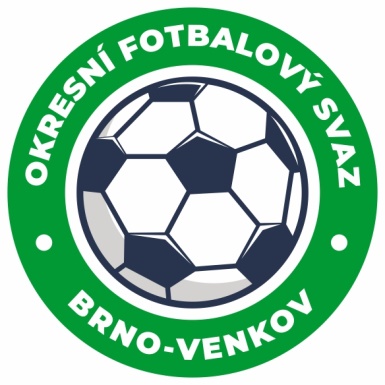 NOMINAČNÍ LISTINAžákovských výběrů OFS Brno – venkovAkce:  Mezinárodní halový turnaj výběrů OFS ,,ATTRACT KEROBAJ CUP 2023´´Místo konání: Sportovní hala Domu športu, Junácka 6, Bratislava.Místo, datum a čas srazu: Vídeňská 9,Brno, 11.3.2023 6:50,autobus odjezd 7:00, případně sportovní hala Bratislava 8:30.Ukončení akce: 11.3.2023 cca 16:30 Brno Vídeňská 9.                            Nominační listina hráčů U11(2012 a mladší)Sebastian Divácký                                      	RosiceMalý Tobiáš                                                		RosiceTesař Vojtěch                                             		RosiceRybníček Lukáš                                          		IvančiceBucsuházy Štěpán                                      		IvančiceKoutný Nicolas                                            		IvančiceKřišťál Miroslav                                           		IvančiceHašek Daniel                                              		IvančiceKirš Radim                                                  		Blučina/MěnínRousek Josef                                              		ŘíčanyVach Patrik                                                 		Újezd u BrnaBurian Vladimír                                            		ZbraslavNáhradníci:Kozel Marian                                                 		ŠlapaniceSekanina Daniel                                            		OslavanyKnotek Petr                                                   		OslavanyNováková Natálie                                         		RosiceKučera Prokop                                               		TišnovKuchařík Lukáš                                              		TišnovDvořák Štěpán                                               		Dolní KouniceZa účast hráčů na srazu odpovídají mateřské oddíly.V případě neomluvené neúčasti nominovaných hráčů se klub vystavuje postihu dle článku 17 bod 3 RFS !Nominovaní hráči si sebou vezmou obuv do haly a věci osobní hygieny a je nutné mít platné cestovní pojištění!!!Omluvy telefonicky na číslo: 702 164 364 – Petr SoustružníkOmluvy písemně na email: soustruznik.gtmofs@post.czV Brně : 23.2.2023                      Petr Soustružník                                                             Jan Zycháčekpředseda KM OFS Brno - venkov		         	         předseda VV OFS Brno - venkovZa správnost:		            Libor Charvátsekretář OFS Brno - venkov